Research Paper For College Students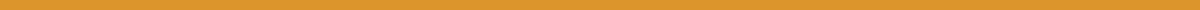 Title: The Impact of Social Media on Mental Health among College StudentsAuthor: John DoeInstitution: University of EducationCourse: Psychology 101Instructor: Dr. Jane SmithSubmission Date: December 15, 2024AbstractThis research paper explores the relationship between social media usage and mental health issues among college students. With a sample of 200 students from the University of Education, the study employs a mixed-methods approach, combining surveys and interviews to gather data on social media habits and mental health status. Results indicate a significant correlation between high social media usage and increased levels of anxiety and depression. The findings highlight the need for awareness and strategies to mitigate negative mental health outcomes associated with social media.IntroductionIn the digital age, social media has become an integral part of daily life, especially for college students. While it offers benefits such as connectivity and information sharing, there is growing concern about its impact on mental health. This study aims to investigate the relationship between social media usage and mental health issues, including anxiety and depression, among college students.Literature ReviewA review of existing literature reveals mixed outcomes regarding social media's impact on mental health. Some studies suggest that social media can enhance social support and well-being (Smith, 2020), while others point to increased risks of anxiety, depression, and loneliness (Johnson & Anderson, 2019). This study builds on the existing research by focusing on the college student population.MethodologyThe study used a mixed-methods design, combining quantitative surveys with qualitative interviews. A random sample of 200 college students was surveyed to assess their social media usage patterns and mental health status, using standardized tools like the Social Media Use Integration Scale and the General Anxiety Disorder-7 questionnaire. In-depth interviews were conducted with 20 participants to gain further insights.ResultsAnalysis of the survey data revealed that students spending more than three hours per day on social media were significantly more likely to report symptoms of anxiety and depression. Interview responses highlighted feelings of inadequacy and social comparison as common issues exacerbated by social media use.DiscussionThe findings suggest a strong correlation between extensive social media use and negative mental health outcomes among college students. This relationship may be influenced by factors such as social comparison, cyberbullying, and the disruption of sleep patterns. The study emphasizes the importance of setting boundaries on social media use and suggests further research into coping strategies for affected individuals.ConclusionThe impact of social media on mental health is a pressing issue among college students. This study's findings contribute to a deeper understanding of the relationship between social media usage and mental health issues, pointing to the need for targeted interventions and awareness campaigns to promote healthier social media habits among students.ReferencesJohnson, K. M., & Anderson, H. R. (2019). The Social Dilemma: Social Media and Mental Health. Journal of Digital Media & Mental Health, 8(2), 44-51.Smith, L. (2020). Connecting the World: The Role of Social Media in Enhancing Social Support and Well-being Among Students. Journal of Social Media Studies, 12(3), 67-82.